Coronavirus PolicyCoronavirus: Covid 19Coronaviruses are a large family of viruses which may cause illness in animals or humans.  In humans, several coronaviruses are known to cause respiratory infections ranging from the common cold to more severe diseases such as Severe Acute Respiratory Syndrome (SARS). The most recently discovered coronavirus causes coronavirus disease, COVID-19. This new virus and disease were unknown before the outbreak began in Wuhan, China, in December 2019. Symptoms range from mild to moderate illness to pneumonia or severe acute respiratory infection requiring hospital care. COVID-19 was declared a pandemic by the World Health Organisation on 12 March 2020.Most people (about 80%) recover from the disease without needing hospital treatment. Around 1 out of every 5 people who gets COVID-19 becomes seriously ill and develops difficulty breathing. Older people, and those with underlying medical problems like high blood pressure, heart and lung problems, diabetes, or cancer, are at higher risk of developing serious illness.  However, anyone can catch COVID-19 and become seriously ill.  People of all ages who experience fever, new cough or loss/change of smell or taste, should seek medical attention. If possible, it is recommended to call the health care provider or facility first, so the patient can be directed to the right clinic (Appendix 1).How is coronavirus spread?There are two routes by which COVID-19 can be spread:  Directly: from close contact with an infected person (within 2 metres) where respiratory secretions can enter the eyes, mouth, nose or airways. This risk increases the longer someone has close contact with an infected person.  Indirectly: by touching a surface, object or the hand of an infected person that has been contaminated with respiratory secretions and then touching own mouth, nose or eyes. Under most circumstances, the amount of infectious virus on any contaminated surfaces is likely to have decreased significantly by 72 hours.How can spread be prevented?A range of public health measures are used in non-health care settings to try and   control transmission of SARS-CoV-2.  These include physical distancing, improved personal hygiene – regular handwashing and face coverings, and increased environmental cleaning. As part of the gradual relaxation of lockdown measures the Test and Protect programme, which includes contact tracing, is being implemented to allow a sustained reduction in new cases, outbreaks and to reduce transmission.At Cargilfield we have put measures in place in line with the guidance published by the Scottish Government. These measures include year group ‘bubbles’. The idea is these ‘bubbles’ do not mix. We have added hand washing facilities around the school to promote good hand hygiene. Staff and pupils are welcome to wear face coverings, but these will not be mandatory.Staff, parents, visitors or children should not go to school if they:have developed COVID-19 symptoms or have been diagnosed with COVID-19 orare from the same household as someone who has symptoms of COVID-19 or has been diagnosed with COVID-19 orhave been identified as a close contact of someone with COVID-19.A close contact (Appendix 2) is someone who has been physically close enough to the confirmed case for a long enough period of time, that they may have had the virus transmitted to them. Close contacts will be informed of this by the Test and Protect contact tracing team.The local HPT will be notified of any positive case in complex settings (e.g. schools, nurseries) and will be in touch to offer support and advice to the establishment.Covid-19 OutbreaksA Covid-19 outbreak is normally defined as two linked cases of a disease within a specific setting over a period of 14 days.The objective for staff is to minimise the spread of infection. The NHS and the Scottish Council of Independent Schools (SCIS) have put together toolkits for school to use for possible cases of Covid-19. Information is included on how the response to a suspected or actual Coronavirus outbreak should be managed and the support available.The Health Protection Team (HPT) at NHS Lothian will be involved in providing advice and support to Head Teachers and Establishment Managers during an outbreak or a single case.What to do if someone develops symptomsChild feels unwell with symptoms of COVID-19:              Positive result                                                                                                           Negative result    Staff member feels unwell with symptoms of COVID-19:Really useful documents.RESOURCES(Above document adapted from various resources listed below)Coronavirus (COVID-19): guidance on preparing for the start of the new school term in August 2020https://www.gov.scot/publications/coronavirus-covid-19-guidance-preparing-start-new-school-term-august-2020/COVID-19 – guidance for non-healthcare settingshttps://www.hps.scot.nhs.uk/web-resources-container/covid-19-guidance-for-non-healthcare-settings/Coronavirus (COVID-19): getting tested in Scotlandhttps://www.gov.scot/publications/coronavirus-covid-19-getting-tested/pages/arrange-a-test/SCIS- Coronavirus Guidance for Schoolshttp://www.scis.org.uk/about-scis/coronavirus-covid-19-guidance-for-schoolsWorld Health Organisation- Q&A on coronaviruses (COVID-19)https://www.who.int/emergencies/diseases/novel-coronavirus-2019/question-and-answers-hub/q-a-detail/q-a-coronavirusesNHS Lothianhttps://www.nhslothian.scot/Coronavirus/Pages/default.aspxNHS Informhttps://www.nhsinform.scot/coronavirusParent Club – referral flowcharthttps://www.parentclub.scot/sites/default/files/inline-images/flowchart-web-V5.jpgAppendix 1- ‘When should I book a test for my child?’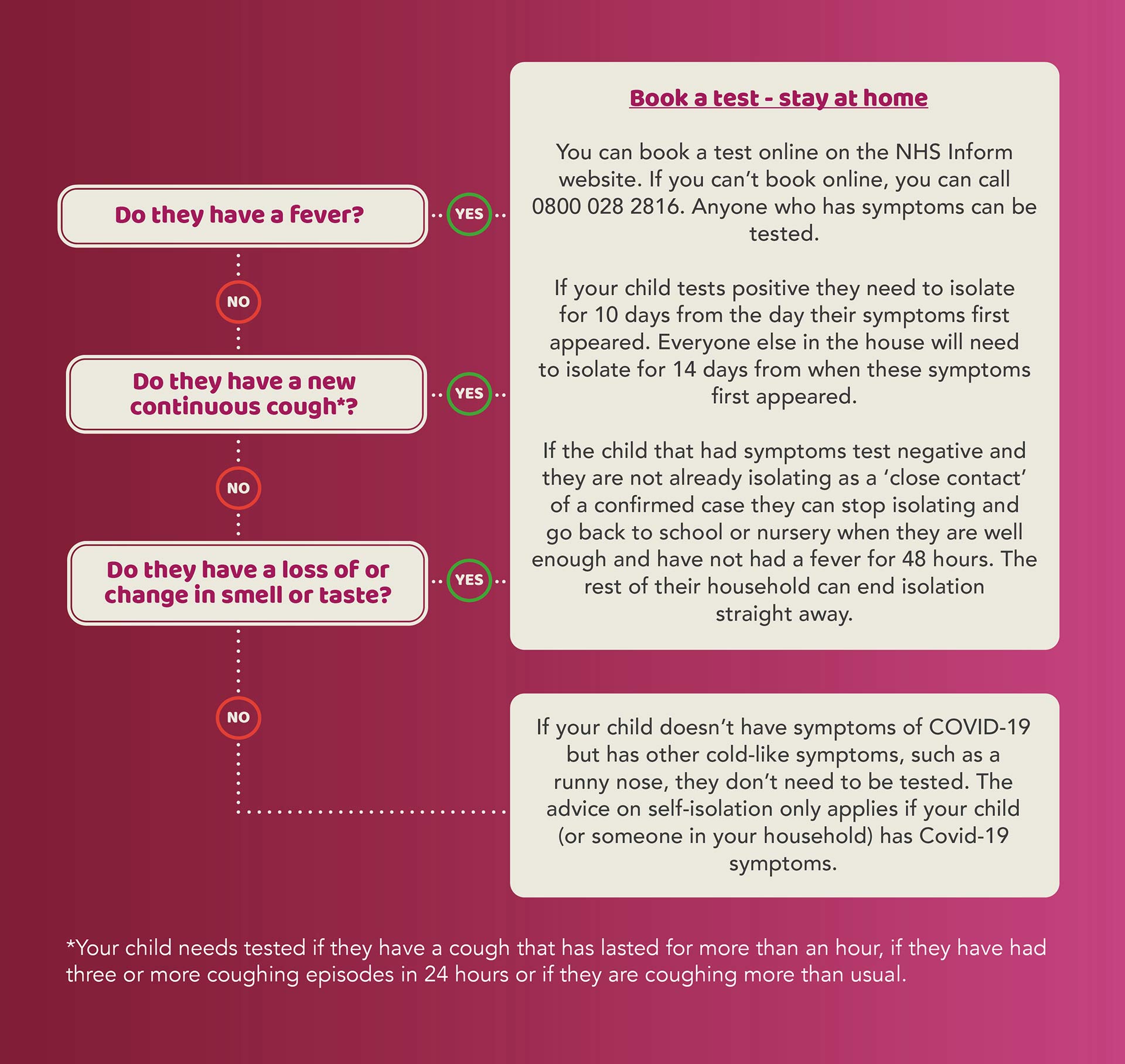 Appendix 2- Close ContactWhat do we mean by a ‘contact’ with regards to COVID-19?A ‘contact’ is a person who has been close to someone who has tested positive for COVID-19 anytime from 2 days before the person was symptomatic up to 10 days from onset of symptoms (this is when they are infectious to others). For example, a contact can be:
• people who spend significant time in the same household as a person who has tested positive for COVID-19
• sexual partners
• a person who has had face-to-face contact (within one metre), with someone who has tested positive for COVID-19
• a person who has been within 2 metres of someone who has tested positive for COVID-19 for more than 15 minutes
• a person who has travelled in a small vehicle with someone who has tested positive for COVID-19 or in a large vehicle or plane near someone who has tested positive for COVID-19Copied from: https://www.gov.uk/government/publications/guidance-for-contacts-of-people-with-possible-or-confirmed-coronavirus-covid-19-infection-who-do-not-live-with-the-person/guidance-for-contacts-of-people-with-possible-or-confirmed-coronavirus-covid-19-infection-who-do-not-live-with-the-person#:~:text=A%20'contact'%20is,positive%20for%20COVID%2D19Complied by L. MacGregor (School Nurse) August 2020